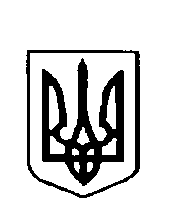 Варковицька сільська рада ВоСЬМЕ скликання( сорокова  сесія)рішенняПро надання дозволу на виготовлення технічної документації із землеустрою гр.Гордійчук О.А., Гордійчук В.А.,  Гордійчук С.А.щодо встановлення (відновлення) меж земельних ділянок  в натурі (на місцевості) для ведення особистого селянськогогосподарства на земельну частку (пай)	Розглянувши заяву громадянина Гордійчука Олександра Арсеновича, громадянина Гордійчука Вячеслава Арсеновича та громадянки Гордійчук Софії Арсенівни жителів с.Сатиїв про надання дозволу на виготовлення технічної документації із землеустрою щодо встановлення (відновлення) меж земельних ділянок в натурі (на місцевості) для ведення особистого селянського господарства у власність взамін сертифіката на право на земельну частку (пай) серії РВ № 0102217 із земель колективної власності колишнього КСП "Зоря" керуючись ст.ст. 5,7,9 Закону України «Про порядок виділення в натурі (на місцевості) земельних ділянок власникам земельних часток (паїв)», Законом України «Про землеустрій», ст..26 Закону України «Про місцеве самоврядування в Україні»,  сільська радаВ И Р І Ш И Л А: 1. Надати дозвіл громадянину Гордійчуку Олександру Арсеновичу, громадянину Гордійчуку Вячеславу Арсеновичу та громадянці Гордійчук Софії Арсенівні на виготовлення технічної документації із землеустрою щодо встановлення (відновлення) меж земельних ділянок в натурі (на місцевості) у власність взамін сертифіката на право на земельну частку (пай) серії РВ № 0102217  в масиві № 9  (рілля), ділянка № 24 та в масиві № 62 (кормові угіддя), ділянка № 3  для ведення особистого селянського господарства  із земель колишнього КСП "Зоря" на території Варковицької сільської ради.
             2. Громадянам Гордійчуку Олександру Арсеновичу, Гордійчуку Вячеславу Арсеновичу та громадянці Гордійчук Софії Арсенівні укласти договір із землевпорядною проектною організацією на виготовлення вищезгаданої технічної документації та після виготовлення подати її на розгляд та затвердження сесії сільської ради.
 3. Контроль за виконання даного рішення покласти на землевпорядника сільської ради. Сільський голова       					Юрій ПАРФЕНЮК 22 грудня  2023року       № 1241   